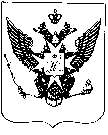 Муниципальный Советгорода ПавловскаРЕШЕНИЕот 23 октября 2019 года							       № 13/3.1Об утверждении графика приема граждан депутатами Муниципального Советагорода Павловска шестого созыва на 2019 годВ соответствии с Федеральным законом от 06.10.2003 № 131-ФЗ «Об общих принципах организации местного самоуправления в Российской Федерации», законом Санкт-Петербурга от 23.09.2009 № 420-79 «Об организации местного самоуправления в Санкт-Петербурге», ст.  33 Устава внутригородского муниципального образования Санкт-Петербурга город Павловск, для упорядочения взаимодействия депутатов Муниципального Совета города Павловска с жителями муниципального образования,  	Муниципальный Совет города Павловска РЕШИЛ:	1. Утвердить график приема граждан депутатами Муниципального Совета города Павловска шестого созыва на 2019 год согласно Приложению.2. Опубликовать график приема граждан в газете «Наш Павловск» и разместить на официальном сайте.	3.  Решение вступает в силу со дня его принятия.4. Контроль за исполнением настоящего решения возложить на Главу муниципального образования города Павловска.Глава муниципального образованиягорода Павловска				                                       В.В. Зибарев                                                                                Приложениек решению Муниципального Совета города Павловска от 23.10.2019 № 13/3.1ГРАФИК ПРИЕМА ГРАЖДАН депутатами Муниципального Совета города Павловскашестого созыва на 2019 год№ п/пФИОВремя проведения приемаМесто проведения приема1.Васильев Вячеслав Герардовичпо понедельникам16.00 - 18.00Песчаный пер., д. 5/13 Музейно- выставочный комплекс ЦККД «Павловск»каб. № 172.Васильев Дмитрий Владимирович1-я среда17.00-19.00Динамо, Клубная ул., д. 1Подростково-молодежный клуб «Павловчанин»3.Зибарев Валерий Викторовичпо средам16.00 - 18.00Песчаный пер., д. 11/16 Административное здание  города Павловска каб. № 264.Комлева Ирина Николаевна1-й четверг 14.00-16.00ул. Конюшенная, д. 7ЦККД «Павловск» каб. № 255.Павлов Геннадий Юрьевич3-я пятница16.00-18.00Звериницкая ул., д. 21Подростково-молодежный клуб «Заречье»6.Парамонова Ольга Альбертовнапо вторникам 16.00 - 18.00ул. Просвещения, д. 3 ДДТ «Павловский»каб. № 377.Печникова Ирина Евгеньевна4-я среда11.00-13.00Песчаный пер., д. 11/16 Административное здание  города Павловска каб. № 268.Семенова Лариса Ивановнапо понедельникам16.00 - 18.00Песчаный пер., д. 11/16 Административное здание  города Павловска каб. № 289.Филатов Юрий Владимирович1-й вторник16.00-18.00Песчаный пер., д. 11/16 Административное здание  города Павловска каб. № 710.Чайкина  Галина Васильевна3-я среда15.00-17.00Песчаный пер., д. 11/16 Административное здание  города Павловска каб. № 26